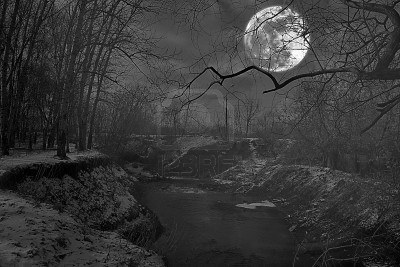 Elles aiment d’amourLa petite rivière née un jour de clair de lune,Pleure ce matin dans la brume.Elle navigue au loin sur d’antiques cheminsEt rêve du printemps prochain.Elle écoute les bruits de la campagneEt imagine sa petite jumelle dans la montagne.Elle voudrait valser dans les nuits de l’étéA l’ombre des grands arbres déployés.Là-bas sa sœur goute le silence du matinEt les brulures de glace des filins.Toutes les deux ont un amourPour un petit pont de bois depuis toujours.Ils admirent  chacun leur  belle rivièreEt reflète sur elle leur ombre fière.Claudie@copyright Claudie